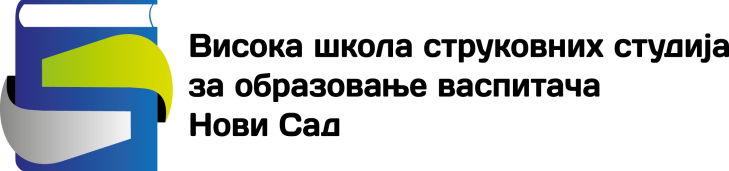 ИНФОРМАТОР О РАДУ Високе школе струковних студија заобразовање васпитача у Новом Садуаприл 2017.годинеПетра Драпшина 8, 21000 Нови СадТел: 021/451-683, Факс: 021/452-441www.vaspitacns.edu.rs, vsovinfo@gmail.comт.р 840-1598666-04, ПИБ:100451094матични број:08066965, шифра делатности:8542С А Д Р Ж А ЈОСНОВНИ ПОДАЦИ О ИНФОРМАТОРУ	3 ОСНОВНИ ПОДАЦИ О ШКОЛИ	3 ОРГАНИЗАЦИНА СТРУКТУРА ШКОЛЕ	4 Организациона шема	5 OРГАНИ ШКОЛЕ	6 ОПИС ПРАВИЛА У ВЕЗИ СА ЈАВНОШЋУ РАДА................................................................................11 ОПИС НАДЛЕЖНОСТИ, ОВЛАШЋЕЊА И ОБАВЕЗА	12 ОПИС ПОСТУПАЊА У ОКВИРУ НАДЛЕЖНОСТИ, ОВЛАШЋЕЊА И ОБАВЕЗА	12 ОПШТА АКТА	13 ПОСТУПАК РАДИ ПРУЖАЊА УСЛУГА	13ПОДАЦИ О ПРИХОДИМА И РАСХОДИМА	15ПОДАЦИ О ЗАРАДАМА	23 ПОДАЦИ О ЈАВНИМ НАБАВКАМА	24ЧУВАЊЕ НОСАЧА ИНФОРМАЦИЈА	24 ВРСТЕ ИНФОРМАЦИЈА У ПОСЕДУ	25 ВРСТЕ ИНФОРМАЦИЈА КОЈИМА СЕ ОМОГУЋАВА ПРИСТУП	26 ИНФОРМАЦИЈЕ О ПОДНОШЕЊУ ЗАХТЕВА ЗА ПРИСТУП ИНФОРМАЦИЈАМА	26                                ОСНОВНИ ПОДАЦИ О ИНФОРМАТОРУРади остваривања права на приступ информацијама од јавног значаја којима располаже, Висока школа струковних студија за образовање васпитача у Новом Саду (у даљем тексту: Школа) објављује информатор о раду.Информације од јавног значаја јесу информације којима школа располаже, настале у раду или у вези са радом, садржана у одређеном документу, а односи се на све оно о чему јавност има оправдани интерес да зна.Свако има право да му се информација од јавног значаја учини доступном тако што ће му се омогућити увид у документ који садржи информацију од јавног значаја, право на копију тог документа, као и право да му се на захтев, копија документа упути поштом, факсом или на други начин.Информатор о раду издаје директор Школе.Лица одговорна за тачност и потпуност података које садржи информатор су:Директор Школе Секретар Школе Лице задужено за послове информационог системОСНОВНИ ПОДАЦИ О ШКОЛИВисока школа струковних студија за образовање васпитача у Новом Саду је акредитована државна високошколска установа са 60 година дугом традицијом школовања стручњака просветне струке. У оквиру реформе високог образовања, школа је акредитована као високошколска установа која остварује основне струковне (студије првог степене) и специјалистичке струковне студије (студије другог степена).Школа изводи струковне студије у оквиру акредитованих студијских програма, који оспособљавају студенте за примену знања и вештина за укључивање у радни процес.Школа има два акредитована студијска програма:студијски програм основних струковних студија Васпитача деце предшколског узраста (180 ЕСПБ)студијски програм Специјалистичке струковне студије – струковне студије за образовање васпитача деце предшколског узраста ( 60 ЕСПБ )Право уписа у школу на основне струковне студије имају лица са претходно стеченим средњим образовањем у четворогодишњем трајању,који морају проћи проверу физичких, говорних и музичких способности и полажу пријемни испит из  Опште културе и информисаности и матерњег језика и књижевности.Школа уписује у прву годину студија укупно  150 студената.Распоред кандидата за упис у прву годину студија утврђује се на основу општег успеха у средњој школи и резултата на пријемном испиту. Кандидат може бити уписан у Школу ако оствари најмање 31 бодова. Кандидат може бити уписан на терет буџета ако се налази на ранг листи до броја одобреног на упис кандидата на терет буџета и има више од 51 бодова.Основне струковне студије трају 3 године, односно 6 семестра и имају 180 ЕСПБ .Право уписа на специјалистичке студије има лице које је стекло 1. степен високог образовања и има најмање 180 ЕСПБ.Специјалистичке  струковне  студије  трају  годину  дана,  односно  2  семестра  и  имају  60 ЕСПБ.Сви предмети су једносеместрални, а сваки предмет има одређени број ЕСПБ, тако да студент током једне школске године може да оствари 60 ЕСПБ. На специјалистичке студије школа уписује 100 студената.ОРГАНИЗАЦИНА СТРУКТУРА ШКОЛЕОрганизациона шема Високе школе струковних студија за образовање васпитача  у Новом СадуДелатност Школе остварује се у оквиру организационих јединица, и то:1. Наставно – образовна јединица за обављање делатности образовања у оквиру основних и специјалистичкох струковних студија коју чине сви учесници у наставном процесу.Радом Наставно-образовне јединице руководи директор Школе професор мр Јованка Улић.2. Истраживачко-развојна јединица коју чине стручни тимови који учествују у одређеној активности а баве се израдом пројекта, иновацијом знања, стручним образовањем и усавршавањем  и др. Секретаријат обавља правне, кадровске, опште послове, послове зе потребе студија, финансиско-рачуноводствене послове и техничке послове. Радом секретаријата руководи секретар школе Јасминка Богдановић, дипл. правник. Радом службе рачуноводства руководи шеф рачуноводства Милена Чупић, дипл. економистаШематски приказ организацијеВисоке школе струковних студија за образовање васпитача у Новом СадуВисока школа струковних студија за образовање васпитача  у Новом Саду 
Директор Школе:  мр Јованка УлићOРГАНИ ШКОЛЕШкола има орган управљања, орган пословођења, стручне органе и студентски парламент.Орган управљањаОрган управљања Школе је Савет. Савет броји 17 чланова, од којих су 11 представници Школе, три представници студената и три представници оснивача, које именује  Аутономна Покрајина Војводине. Председник Савета бира се из реда наставника Школе. Мандат чланова Савета је три године, изузев представника студената којима мандат траје годину дана.Надлежност Савета Школе:доноси Статут Школе, на предлог стручног органа – Наставно-научног већа; бира и разрешава директора Школе; доноси финансијски план; усваја извештај о пословању и годишњи обрачун; усваја план коришћења средстава за инвестиције; даје сагласност на одлуке о управљању имовином Школе; даје сагласност на расподелу финансијских средстава; доноси одлуку о висини школарине; подноси оснивачу извештај о пословању најмање једанпут годишње; доноси правилнике неопходне за рад Школе; бира екстерног ревизора финансијског пословања Школе; обавља и друге послове у складу са законом и Статутом .  Ближе одредбе о сазивању и начину рада Савета утврђују се Пословником о раду Савета.Чланови савета су:а) Представници школе:др Бојан Милошевић, наставник Милош Васиљевић МА, наставник др Весна Цолић, наставник др Отилиа Велишек Брашко, наставник мр Анико Уташи, наставник др Светлана Лазић, наставник др Ивана Игњатов Поповић, наставник др Миленко Јанковић, наставник др Милена Зорић , наставник др Мирјана Матовић, наставник Светозар Рајинац, ненаставно особље       б) представници студената: 1.  Милан Козомара, студент Јелена Керкез, студент Љиљана Вученовић, студент ц)  представници оснивача      1.  Јелена Бороја      2.  Срђана Самарџија      3.  Јасминка ПочекОрган пословођењаОрган пословођења Школе је директор. Директор се бира на основу интерног конкурса из реда наставника Школе који су у радном односу у Школи са пуним радним временом, а изабрани су на неодређено време. Директор се бира на три године са могућношћу још једног поновног избора.Директор Школе одговара за пословање, законитост рада и остваривање студијских програмаШколе.Директор: представља и заступа Школу; стара се о законитости и правилности рада у Школи; организује и контролише наставни, научни и истраживачки рад у Школи; одговара за остварење образовне делатности;. извршава одлуке Савета Школе; предлаже Наставно-научном већу доношење страндарда и процедурадоноси Правилник о организацији и систематизацији радних места и послова; одлучује о доприносу запосленог пословном успеху, односно увећању зараде; потписује уговоре, налоге и друга акта којима извршава одлуке других органа и самостално одлучује у границама својих овлашћења у складу са законом, Статутом и општим актимаШколе. представља и заступа Школу у Конференцији академија струковних студија и у другим приликама  одлучује о заснивању и престанку радног односа у складу са законом;потписује дипломе и додатак диплома;обавља и друге послове у складу са Законом о високом образовању, Сатутом и општим актима Школе. Директор Школе је мр Јованка Улић, професор струковних студија коју је на ову функцију изабрао Савет Школе на седници 30.06.2016. године, а мандат тече од 30.09.2016. године.Стручни органиСтручни орган Школе је Наставно-научно веће. Наставно-научно веће чине сви наставници који су у радном односу у Школи. Наставно-научним већем председава директор Школе. оквиру своје надлежности Наставно-научно веће: усваја студијске програме; врши избор у звање наставника и сарадника;предлаже Савету Школе кандидата за директора Школеразматра нацрт Статута; анализира квалитет наставе, ефикасности студирања, прати и реформише студијске програме; доноси одлуке о признавању испита студентима са других високошколских установа и утврђује број ЕСПБ бодова; одобрава теме за израду завршних радова; формира комисије за одбрану завршних радова студената; обавља и друге послове у складу са законом, Статутом и другим општим актима Школе. Своје одлуке Наставно-научн веће доноси већином гласова укупног броја чланова.У раду Наставно-научног већа и његовим телима учествују представници студената и то при расправљању, односно одлучивању о питањима која се односе на осигурање квалитета наставе, реформу студијских програма, анализу ефикасности студирања и утврђивања броја ЕСПБ бодова. У раду Наставно-научног већа када се одлучује о овим питањима студенти чине 20% чланова.Наставно веће по потреби може формирати стручна тела ради разматрања одређених питања о којима одлучује Веће.Студентски парламентСтудентски парламент је орган који се организује у Школи у циљу остваривања права и заштите интереса студената. Учешће студента у раду Школе остварује се у Студентском парламенту, преко изабраних представника у органима управљања, стручним органима и органима других установа у којима су заступљени представници студената.Студентски парламент сачињавају по пет представника студената сваке године студија, који се бирају сваке године у априлу тајним гласањем, са мандатом од годину дана.Студентски парламент у оквиру својих надлежности оствaривања права и интереса студената бира и разрешава своје представнике у Савет Школе и Наставно-научном већу Школе. Правилником о Студентском парламенту ближе се уређује начин избора чланова Парламента, надлежност, начин деловања и др.Чланови Студентског парламента су:Милица МиловацЖељка ХајдерМаринела КарманМиомира Станковић Милица СладојевићСмиљана Живковић Јелена Радман  Ана ДавидовићСања МиланкоМарица МирићМилан КозомораВалентина БабићЈелена БоројаЉиљана ВученовићЈелена КеркезОПИС ПРАВИЛА У ВЕЗИ СА ЈАВНОШЋУ РАДАИнформација од јавног значаја јесте информација којом Школа располаже, настала у раду или у вези са радом Школе, садржана у одређеном документу.Свако има право, да му буде саопштено да ли Школа поседује одређену информацију од јавног значаја, односно дали му је она доступна.Свако има право да му се информације од јавног значаја учини доступном, тако што ће му се омогућити увид у документ који садржи информације од јавног значаја, право на копију документа, као и право да му се, на захтев, копија документа упути поштом, факсом, електронском поштом или на други начин.Право на доступност информацији од јавног значаја припада свима под једнаким условима без обзира на држављанство, место боравка, пребивалишта, односно седишта, без обзира на расу, вероисповест, националну и етичку припадност, пол и слично.У случају да се ради о информацији која је већ објављена на интернету или доступна на други начин, Школа ће на захтев означити носач информације, где је и кад објављена.Ако тражена информација може да се издвоји од осталих информација у документу у које Школа није дужна да да тражиоцу, омогућиће приступ само издвојеној информацији.Школа неће тражиоцу омогућити остваривање права на приступ информацијама од јавног значаја ако тражилац злоупотребљава право на приступ, нарочито ако је тражење неразумно,када се често понавља захтев за истом или већ добијеном информацијом или када се тражи превелики број информација.Тражилац подноси писмени захтев Школи за остваривање права на приступ информацији од јавног значаја. Захтев мора да садржи име, презиме и адресу тражиоца. Захтев мора да садржи што прецизнији опис информације која се тражи. Тражилац не мора навести разлоге за захтев. Ако захтев не садржи потребне податке, односно ако захтев није уредан, овлашћено лице Школе је дужно да без надокнаде, подучи тражиоца како да те недостатке отклони, односно да тражиоцу, односно да тражиоцу достави упутства о допуни. Ако тражилац не отклони недостатке у року од 15 дана од дана пријема упутства о допуни, а недостаци су такви да се по захтеву не може поступити, Школа ће донети закључак о одбацивању захтева као неуредног.Приступ информацијама Школа је дужна да омогући и на основу усменог захтева тражиоца који се саопштава у записник, при чему се такав захтев уноси у посебну евиденцију и примењују се рокови као да је захтев поднет писмено.Школа може прописати образац за подношење захтева, али мора размотрити захтев који није сачињен на том обрасцу.Увид у документ који садржи тражену информацију је бесплатан.Копија документа која садржи тражену информацију издаје се уз обавезу тражиоца да плати накнаду нужних трошкова израде те копије, а у случају упућивања и трошкове упућивања.ОПИС НАДЛЕЖНОСТИ, ОВЛАШЋЕЊА И ОБАВЕЗАШкола је дужна да без одлагања , а најкасније у року од 15 дана од дана пријема захтева, тражиоца обавести о поседовању информација , стави му на увид документ, односно изда му документ који садржи тражену информацију, односно изда му или упути копију тог документа. Ако Школа није у могућности, из оправданих разлога да у року од 15 дана обавести тражиоца о поседовању информације, Школа обавештава тражиоца у ком року ће доставити тражену информацију, а најкасније у року од 40 дана од дана пријема захтева.Ако Школа не одговори у року, тражилац може уложити жалбу Поверенику. Ако Школа не одговори захтеву, о томе ће сачинити службену белешку.Ако Школа одбије да у целини или делимично удовољи захтеву тражиоца, дужна је да донесе решење о одбијању захтева са оразложењем и поуком о правном средству које може изјавит против таквог решења и исто достави тражиоцу информације.ОПИС ПОСТУПАЊА У ОКВИРУ НАДЛЕЖНОСТИ, ОВЛАШЋЕЊА И ОБАВЕЗАУвид у документ који садржи тражену информацију врши се употребом опреме којом школа располаже, осим када тржилац захтева да увид изврши употребом сопствене опреме.Школа издаје копију документа која садржи тражену информацију у облику у којем се информација налази.Ако Школа спори истинитост или потпуност информације која је објављена, саопштиће истиниту и потпуну информацију, односно омогућиће увид у документ који садржи истиниту и потпуну документацију.Ако Школа не поседује документ који садржи тражену информацију, проследиће захтев и обавестити тражиоца о томе у чијем се поседу, по њеном знању, документ налази, односно обавестити тражиоца да не поседује такав документ.ОПШТА АКТА Статут Високе школе струковних студија за образовање васпитача у Новом СадуПравилник о студирању Правилник о о правима, обавезама и одговорностима из безбедности и здравља на раду  Правила о заштити од пожараПравилник о самовредновању и оцењивању квалитета студијског програма, наставе и услова рада Правилник о организацији и систематизацији послова и радних места Правилник о условима, начину и поступку стицања звања и заснивања радног односа наставника и сарадника Правилник о специјалистичким струковним студијамаПравилник о организацији и раду библиотеке Правилник о уџбеницима Правилник о издавачкој делатностиПравилник о дисциплинској одговорности студенатаПравилник о канцеларијском пословањуПравилник о рачуноводствуПравилник о стицању и расподели прихода Правилник о поклонима функционераПословник о раду Савета  Правилник о мобилности студената и академском признавању периода мобилностиКодекс о академском интегритетуПОСТУПАК  РАДИ ПРУЖАЊА УСЛУГАПриступ информацијама Школа омогућује и на основу усменог захтева и исте се одмах непосредно пружају заинтересованим лицима или се тражиоц подучава како и на који начин да добије тражене информације. Овлашћено лице Школе је дужно да без надокнаде пружи тражиоцу информацију, односно подучи тражиоца како да добије информацију.Поводом писмених захтева, Школа је дужна да без одлагања, а најкасније у року од 15 дана, тражиоца обавести о поседовању информације, стави му на увид документ који садржи тражену информацију, односно изда му или упути копију тог документа.Овлашћено лице за поступање по захтеву за слободан приступ информацијама од јавног значаја је Јасминка Богдановић секретар школе.Овлашћено лице:Прима захтеве, обавештава тражиоца о поседовању информације и обезбеђује увид који садржи тражену информацију, односно доставља тражену информацију на одговарајући начин, одбија захтев решењем, пружа тражиоцу неопходно помоћ за остваривање њихових права. Преузима мере за унапређење праксе поступања са носачима информација, праксе одржавања носача информација, као и праксе њиховог чувања и обезбеђења. Запослени који омогући приступ информацијама од јавног значаја за коју се не може ограничити приступ, не може се због тога позвати на одговорност, нити трпети штетне последице, ако информација указује на постојање корупције, прекорачење овлашћења, нерационално располагање јавним средствима и незаконити акт.Право на заштиту има запослени под условом да је имао разлога да верује у тачност информације, да није тражио нити примио неку корист у вези са омогућавањем приступа информацији, као и да је пре него што је омогућио приступ информацији, обавестио о неправилностима надлежно лице које није преузело мере за решавање неправилности.ПОДАЦИ О ПРИХОДИМА И РАСХОДИМА за 2016. годинуШколи су током 2016. године дозначена средства из следећих извора финансирања: ИЗ БУЏЕТА РЕПУБЛИКЕ (Министарство просвете) – подрачун 840-1598660-22 ИЗ СОПСТВЕНИХ ПРИХОДА (прикупљена од школарина, пријављивања испита,издавања диплома и сл.) – подрачун 840-1598666-04ПОДАЦИ О ЗАРАДАМАОбрачун зарада за запослене Високе струковне школе врши се у складу са Уредбом о коефицијентима за обрачун и исплату плата запослених у јавним службама („Службени гласниик РС“ бр 44/2001, 15/2002,..., 124/2012). Подаци о редовним зарадама у Школи дати су табеларно и то у бруто  износу без минулог рада по одређеним категоријама запослених ( коефицијент запосленог  x нето основица 2.488,05 динара).ПОДАЦИ О ЈАВНИМ НАБАВКАМАЗа 2017. годину планирана је једна јавна набавка и то набавка  мале вредности, набавка добара – електричне енергије. Јавна набавка електричне енергије је  спроведена током марта месеца 2017. године.                                          ЧУВАЊЕ НОСАЧА ИНФОРМАЦИЈАНосачи информација су: архива, библиотека, електронска база података, студентске службa, секретеријат и рачуноводство.Просторија архиве налази се у приземљу школске зграде, а приступ просторији и архивској грађи има студентска служба.Библиотека школе се налази на другом спрату школске зграде. Приступ библиотеци и подацима има библиотекар и књижничар.Електронска база података је у оквиру информационог система школе за коју је задужен службеник информационог система.Просторије студентске службе налазе се у приземљу школе, а приступ подацима имају референти студентске службе.Просторије секретеријата налазе се на првом спрату школе и приступ овим просторијама и подацима има секретар школе.Простор службе рачуноводства налази се на првом спрату школе, а приступ просторији и подацима имају шеф рачуноводства и благајник.ВРСТЕ ИНФОРМАЦИЈА У ПОСЕДУШкола поседује следеће врсте информација:Матичне књиге о уписаним студентима Записнике о положеним испитима Књиге евиденције о издатим дипломама Књиге евиденције о издатим потврдама и уверењима студентима Деловодник о примљеним и издатим дописима и другим документима Књигу фактура Евиденције јавних набавки Персонална досијеа запослених Записнике са састанка Савета и Наставно-научног већа школе Документа о регистрацији и акредитацији школе и студијских програма и дозвола за рад за школу и студијске програме Књигу отпремања поште Књигу инвентара  Књиге акредитованих студијских програма и извештаја о акредитацији установе и студијских програма Финансијски план Годишњи обрачун и извештај о финансијском пословању Податке о исплаћеним платама, зарадама и другим примаоцима            ВРСТЕ ИНФОРМАЦИЈА КОЈИМА СЕ ОМОГУЋАВА ПРИСТУПНа захтев за приступ информацијама од јавног значаја, школа ће ставити на увид све информације и омогућити увид све информације и омогућити увид у записнике са седница органа управљања и стручних органа, осим ако су седнице тих органа биле затворене за јавност.Школа неће тражиоцу омогућити приступ информацијама ако би се тиме повредило право на приватност, право на углед или које друго право лица на које се тражена информација лично односи, осим случајева предвиђених чланом 14. Закона о слободном приступу информацијама од јавног значаја.Школа неће тражиоцу омогућити остваривање права на приступ информацијама од јавног значај ако се тиме угрожава живот, здравље и сигурност лица и у другим случајевима предвиђеним чланом 9. Закона о слободном приступу информацијама од јавног значаја.ИНФОРМАЦИЈЕ О ПОДНОШЕЊУ ЗАХТЕВА ЗА ПРИСТУП ИНФОРМАЦИЈАМАТражилац подноси писмени захтев Школи за остваривање права на приступ информацији од јавног значаја. Захтев мора да садржи име, презиме и адресу тражиоца. Захтев мора да садржи што прецизнији опис информације која се тражи. Тражилац не мора навести разлоге за захтев. Ако захтев не садржи потребне податке, односно ако захтев није уредан, овлашћено лице Школе је дужно да без надокнаде, подучи тражиоца како да те недостатке отклони, односно да тражицу достави упутство о допуни. Ако тражилац не отклони недостатке у року од 15 дана од дана пријема упутства о допуни, а недостаци су такви да се по захтеву не може поступати, Школа ће донети закључак о одбацивању захтева као неуредног.Приступ информацијама Школа је дужна да омогући и на основу усменог захтева тражиоца који се саопштава у записник, при чему се такав захтев уноси у посебну евиденцију и примењују се рокови као да је захтев поднет писмено.Школа може прописати образац за подношење захтева, али мора размотрити и захтев који није сачињен на том обрасцу.Увид у документ који садржи тражену информацију је бесплатан.Копија документа која садржи тражену информацију издаје се уз обавезу тражиоца да плати накнаду нужних трошкова израде те копије, а у случају упућивања и трошкове упућивања.Наставно-образовна јединицаИстраживачко развојна јединицаСекретаријатДиректор Школе:Стручни тимовиСекретар Школемр Јованка УлићЈасминка Богдановић дипл. прав.Правни и општиСлужбаСтудентскаБиблиотекапослови ЈасминкарачуноводстваслужбаБогдановићМилена ЧупићСекретар ШколеШеф рачуноводстваОсновне студијеСпецијалистичке студијеОбразовање васпитача деце предшколског узрастаСпец. струк. студије за образовање васпитача деце предшколског узраста2016. годинаСопствена средстваБуџетПројекат ТемпусГУ за социјалну и дечију заштитуУкупноСтруктура приходаПриходи од школарине и других уплата студената21.474.406,0021.474.406,00Текући трансфери од Покрајне4.460.628,004.460.628,00Рефундација боловања1.520.137,001.520.137,00Приходи из буџета за зараде46.287.852,3546.287.852,35Приходи од евалуације98.000,0098.000,00Приходи од конференције158.685,97158.685,97Примања од продаје непокретности220.679,64220.679,64Примања од продаје префактурисаних трошкова238.666,21238.666,21Донације413.346,968.778.466,149.191.813,10Укупно22.603.784,7850.748.480,358.778.466,141.520.137,0083.650.868,27Структура расходаПлате, додаци и накнаде запослених9.603.715,7539.436.536,7649.040.252,51Доприноси на терет послодавца2.927.308,126.851.315,599.778.623,71Haкнаде у натури309.666,83309.666,83Боловања и отпремнине585.705,891.324.975,781.910.681,67Накнаде трошкова превоза у готовини1.556.342,141.556.342,14Награде запосленима и накнаде члановима комисија3.098.478,133.098.478,13Tрошкови платног промета81.939,1442.610,73124.549,87Eнергетске услуге1.281.679,01980.000,002.261.679,01Koмуналне услуге364.973,6260.000,00424.973,62Наставак 2016. годинаСопствена средстваБуџетПројекат ТемпусГУ за социјалну и дечију заштитуУкупноУслуге комуникације172.920,6955.000,0046.745,63274.666,32Трошкови осигурања214.263,96168.540,00382.803,963aкуп имовине6.873,742.957.520,002.964.393,74Остали трошкови69.280,0069.280,00Tpошкови службених путовања у земљи и иностранству397.478,9647.806,101.291.899,881.737.184,94Услуге по уговору2.354.351,7464.193,90135.591,642.554.137,28Cneцијализоване услуге1.993.655,921.457.107,883.450.763,80Teкуће поправке и одржавање зграде60.105,0456.295,005.760,00122.160,04Teкуће поправке и одржавање опреме24.123,6011.040,0035.163,60Aдминистративни материјал147.749,26134.627,22282.376,48Maтеријал за образовање и усавршавање запослених176.220,0041.004,00217.224,00Maтеријал за образовање260.206,0019.229,00129.558,00408.993,00Maтеријал за хигијену104.930,31104.930,31Maтеријал за посебне намене152.400,8042.800,00195.200,80Отплата камата и негативне курсне разлике2.396,4210.398,5312.794,95Административна опрема634.725,00634.725,00Опрема за образовање49.000,604.836.327,004.885.327,60Нематеријална имовина61.234,1961.234,19Амортизација205.070,47205.070,47Укупно26.262.070,3350.748.480,358.768.151,511.324.975,7887.103.677,97ГОДИШЊИ ПЛАН ПРИХОДА И ПРИМАЊА И РАСХОДА И ИЗДАТАКА ЗА 2017. ГОДИНУ-ПО ИЗВОРИМА ФИНАНСИРАЊАГОДИШЊИ ПЛАН ПРИХОДА И ПРИМАЊА И РАСХОДА И ИЗДАТАКА ЗА 2017. ГОДИНУ-ПО ИЗВОРИМА ФИНАНСИРАЊАГОДИШЊИ ПЛАН ПРИХОДА И ПРИМАЊА И РАСХОДА И ИЗДАТАКА ЗА 2017. ГОДИНУ-ПО ИЗВОРИМА ФИНАНСИРАЊАГОДИШЊИ ПЛАН ПРИХОДА И ПРИМАЊА И РАСХОДА И ИЗДАТАКА ЗА 2017. ГОДИНУ-ПО ИЗВОРИМА ФИНАНСИРАЊАГОДИШЊИ ПЛАН ПРИХОДА И ПРИМАЊА И РАСХОДА И ИЗДАТАКА ЗА 2017. ГОДИНУ-ПО ИЗВОРИМА ФИНАНСИРАЊАГОДИШЊИ ПЛАН ПРИХОДА И ПРИМАЊА И РАСХОДА И ИЗДАТАКА ЗА 2017. ГОДИНУ-ПО ИЗВОРИМА ФИНАНСИРАЊАГОДИШЊИ ПЛАН ПРИХОДА И ПРИМАЊА И РАСХОДА И ИЗДАТАКА ЗА 2017. ГОДИНУ-ПО ИЗВОРИМА ФИНАНСИРАЊАГОДИШЊИ ПЛАН ПРИХОДА И ПРИМАЊА И РАСХОДА И ИЗДАТАКА ЗА 2017. ГОДИНУ-ПО ИЗВОРИМА ФИНАНСИРАЊАГОДИШЊИ ПЛАН ПРИХОДА И ПРИМАЊА И РАСХОДА И ИЗДАТАКА ЗА 2017. ГОДИНУ-ПО ИЗВОРИМА ФИНАНСИРАЊА1. ГОДИШЊИ ПЛАН ПРИХОДА И ПРИМАЊА 1. ГОДИШЊИ ПЛАН ПРИХОДА И ПРИМАЊА 1. ГОДИШЊИ ПЛАН ПРИХОДА И ПРИМАЊА 1. ГОДИШЊИ ПЛАН ПРИХОДА И ПРИМАЊА 1. ГОДИШЊИ ПЛАН ПРИХОДА И ПРИМАЊА 1. ГОДИШЊИ ПЛАН ПРИХОДА И ПРИМАЊА 1. ГОДИШЊИ ПЛАН ПРИХОДА И ПРИМАЊА 1. ГОДИШЊИ ПЛАН ПРИХОДА И ПРИМАЊА 1. ГОДИШЊИ ПЛАН ПРИХОДА И ПРИМАЊА ПОЗИЦИЈАКОНТООПИСПРИХОДИ ИЗ БУЏЕТАПРИХОДИ ИЗ БУЏЕТАОПШТИНЕ ГРАДАИЗ ОСТАЛИХ ИЗВОРАИЗ ДОНАЦИЈА-ПРОЈЕКАТ ПРЕДАВАЧИ У ДИЈАЛОГУ-ПОЗОРИШТЕ СЕНКИУКУПНОРЕПУБЛИКЕПОКРАЈИНЕ1.2.3.4.5.6.7.9.10.ОБРАЗЛОЖЕЊЕ1.7321ДОНАЦИЈЕ МЕЂУНАРОДНИХ ОРГАНИЗАЦИЈА500,000.000.00ПРИХОДИ ОД ПРОЈЕКТА ПРЕДАВАЧИ У ДИЈАЛОГУ ЗА ПЛАЋАЊЕ ТРОШКОВА  ПРОЈЕКТА2.7331ТЕКУЋИ ТРАНСФЕРИ ОД ДРУГИХ НИВОА ВЛАСТИ4,641,769.004,641,769.00ПРИХОДИ ОД ПОКРАЈИНСКОГ СЕКРЕТАРИЈАТА ЗА НАУКУ И ТЕХНОЛОШКИ РАЗВОЈ ПО КРИТЕРИЈУМИМА ИЗ УРЕДБЕ. ИЗНОС ПРОЦЕЊЕН НА ОСНОВУ ПРЕТХОДНЕ ГОДИНЕ.3.7421ПРИХОДИ ОД ПРОДАЈЕ ДОБАРА И УСЛУГА ИЛИ ЗАКУПА ОД СТРАНЕ ТРЖИШНИХ ОРГАНИЗАЦИЈА22,000,000.0022,000,000.00ПРИХОДИ ОД ШКОЛАРИНЕ И ДРУГИХ УПЛАТА СТУДЕНАТА –ПРИЈАВА ИСПИТА, ИЗДАВАЊЕ УВЕРЕЊА И ПОТВРДА, ПРИЈАВА ЗАВРШНИХ И СПЕЦИЈАЛИСТИЧКИХ РАДОВА. ЦЕНОВНИК ЈЕ УТВРЂЕН ЗА 2016/2017 ГОД ПА ЈЕ И ПЛАНИРАЊЕ ИЗВРШЕНО НА ОСНОВУ ТОГА. ПРИХОДИ ОД ИЗДАВАЊА У ЗАКУП СТАНА АРСИЋ ДРАГАНУ.4.7711МЕМОРАНДУМСКЕ СТАВКЕ ЗА РЕФУНДАЦИЈУ РАСХОДА2,500,000.002,500,000.00РЕФУНДАЦИЈА ПОРОДИЉСКОГ БОЛОВАЊА ОД ГУ ЗА СОЦИЈАЛНУ И ДЕЧИЈУ ЗАШТИТУ 5.7911ПРИХОДИ ИЗ БУЏЕТА48,339,000.0048,339,000.00ПРИХОДИ ОД МИНИСТАРСТВА ПРОСВЕТЕ И НАУКЕ ЗА ЗАРАДЕ ЗАПОСЛЕНИХ. 6.8111ПРИМАЊА ОД ПРОДАЈЕ НЕПОКРЕТНОСТИ230,000.00230,000.00ПРИХОДИ ОД ОТКУПА СТАНОВА (ЈЕЛЕНА ГВОЗДЕНОВИЋ И ЕРНЕ САБО)УКУПНО48,339,000.004,641,769.002,500,000.0022,230,000.00500,000.0077,710,769.002. ГОДИШЊИ ПЛАН РАСХОДА И ИЗДАТАКА2. ГОДИШЊИ ПЛАН РАСХОДА И ИЗДАТАКА2. ГОДИШЊИ ПЛАН РАСХОДА И ИЗДАТАКА2. ГОДИШЊИ ПЛАН РАСХОДА И ИЗДАТАКА2. ГОДИШЊИ ПЛАН РАСХОДА И ИЗДАТАКА2. ГОДИШЊИ ПЛАН РАСХОДА И ИЗДАТАКА2. ГОДИШЊИ ПЛАН РАСХОДА И ИЗДАТАКА2. ГОДИШЊИ ПЛАН РАСХОДА И ИЗДАТАКА2. ГОДИШЊИ ПЛАН РАСХОДА И ИЗДАТАКАПОЗИЦИЈАКОНТООПИСПРИХОДИ ИЗ БУЏЕТАПРИХОДИ ИЗ БУЏЕТАОПШТИНЕ ГРАДАИЗ ОСТАЛИХ ИЗВОРАИЗ ДОНАЦИЈА-ПРОЈЕКАТ ПРЕДАВАЧИ У ДИЈАЛОГУУКУПНОРЕПУБЛИКЕПОКРАЈИНЕ1.2.3.4.5.6.7.9.10.ОБРАЗЛОЖЕЊЕ1.4111ПЛАТЕ ПО ОСНОВУ ЦЕНЕ РАДА41,000,000.0010,000,000.0051,000,000.00БРУТО ЗАРАДА КОЈА СЕ ИСПЛАЋУЈЕ+ДОПУНСКИ РАД2.4121ДОПРИНОС ПИО4,920,000.003,000,000.007,920,000.00ДОПРИНОС НА ТЕРЕТ ПОСЛОДАВЦА +ДОБРОВОЉНО ПЕНЗИОНО ОСИГУРАЊЕ3.4122ДОПРИНОС ЗА ЗДРАВСТВЕНО ОСИГУРАЊЕ2,111,500.00650,000.002,761,500.00ДОПРИНОС НА ТЕРЕТ ПОСЛОДАВЦА +ДОБРОВОЉНО ЗДРАВСТВЕНО ОСИГУРАЊЕ4.4123ДОПРИНОС ЗА НЕЗАПОСЛЕНОСТ307,500.0090,000.00397,500.00ДОПРИНОС НА ТЕРЕТ ПОСЛОДАВЦА 5.4131ПРЕВОЗ У НАТУРИ-МАРКИЦЕ350,000.00350,000.00ПРЕВОЗ СА И НА ПОСАО- МЕСЕЧНА МАРКИЦА ЗА ГРАДСКИ ПРЕВОЗ, НОВОГОДИШЊИ ПАКЕТИЋИ6.4141ПОРОДИЉСКО БОЛОВАЊЕ2,500,000.000.002,500,000.00 ПОРОДИЉСКО OДСУСТВO И БОЛОВАЊЕ ПРЕКО 30 ДАНА7.4143ОТПРЕМНИНЕ ПРИЛИКОМ ОДЛАСКА У ПЕНЗИЈУ500,000.00500,000.00ПЛАНИРАН ИЗНОС ЗА ОТПРЕМНИНЕ -ТРИ ЗАРАДЕ ЗАПОСЛЕНОГ У МОМЕНТУ ИСПЛАТЕ8.4151ПРЕВОЗ У ГОТОВИНИ1,700,000.001,700,000.00ПРЕВОЗ СА И НА ПОСАО- ЗА ЗАПОСЛЕНЕ КОЈИ УЗИМАЈУ НАКНАДУ У ГОТОВИНИ9.4161НАКНАДЕ ЧЛАНОВИМА КОМИСИЈА, НАГРАДЕ И ОСТАЛИ ПОСЕБНИ РАСХОДИ1,500,000.001,500,000.00ЈУБИЛАРНЕ НАГРАДЕ ПОВОДОМ 20  ГОДИНА РАДА У ШКОЛИ- 1 ЗАРАДА НАГРАДА ПОВОДОМ ДАНА ШКОЛЕ 20.11.2017 ЗА СВЕ ЗАПОСЛЕНЕ У ПОТПУНОСТИ ИЗ СОПСТВЕНИХ ИЗВОРА, НАКНАДЕ ЧЛАНОВИМА КОМИСИЈА ЗА ПИСАЊЕ РЕФЕРАТА, НАКНАДА ЧЛАНОВИМА КОМИСИЈЕ ЗА ПРИЈЕМНИ ИСПИТ, НАКНАДЕ ЧЛАНОВИМА КОМИСИЈЕ  ЗА ЕВАЛУАЦИЈУ И УНАПРЕЂЕЊЕ КВАЛИТЕТА..10.4211ПЛАТНИ ПРОМЕТ90,000.0090,000.00ТРОШКОВИ ПРОВИЗИЈЕ ЗА ФИНАНСИЈСКЕ ТРАНСАКЦИЈЕ КОД УПРАВЕ ЗА ТРЕЗОР11.4212ЕНЕРГЕТСКЕ УСЛУГЕ980,000.001,500,000.002,480,000.00ПЛАЋАЊЕ МЕСЕЧНИХ РАЧУНА ЗА ЕЛ.ЕНЕРГИЈУ И ГРЕЈАЊЕ12.4213КОМУНАЛНЕ УСЛУГЕ60,000.00380,000.00440,000.00ПЛАЋАЊЕ МЕСЕЧНИХ РАЧУНА ЗА ВОДУ, КОМУНАЛНЕ ТАКСЕ13.4214УСЛУГЕ КОМУНИКАЦИЈЕ55,000.00230,000.00285,000.00ПЛАЋАЊЕ МЕСЕЧНИХ РАЧУНА ЗА ФИКСНИ ТЕЛЕФОН, МОБИЛНИ ТЕЛЕФОН, ИНТЕРНЕТ И ПОШТАРИНА14.4215ТРОШКОВИ ОСИГУРАЊА168,540.00220,000.00388,540.00ПОЛИСЕ ЗА ОСИГУРАЊЕ ИМОВИНЕ, ЗАПОСЛЕНИХ И СТУДЕНАТА, 15.4216ТРОШКОВИ ЗАКУПА3,000,000.008,000.003,008,000.00ЗАКУП ШКОЛСКЕ ЗГРАДЕ ОД ЈЕВРЕЈСКЕ ОПШТИНЕ, ЗАКУП ШТАНДА НА САЈМУ И ДРУГИ ЗАКУП16.4219ОСТАЛИ ТРОШКОВИ80,000.0080,000.00ЧЛАНАРИНА КАССС17.4221ТРОШКОВИ СЛУЖБЕНИХ ПУТОВАЊА У ЗЕМЉИ200,000.00200,000.00ДНЕВНИЦЕ, СМЕШТАЈ НА СЛ. ПУТУ, ПРЕВОЗ-АУТОБУС, ВОЗ,АУТОМОБИЛ, ПУТАРИНА , УПОТРЕБА СОПСТВЕНОГ ВОЗИЛА У СЛУЖБЕНЕ СВРХЕ У ЗЕМЉИ18.4222ТРОШКОВИ СЛУЖБЕНИХ ПУТОВАЊА У ИНОСТРАНСТВО150,000.00150,000.00ДНЕВНИЦЕ, СМЕШТАЈ НА СЛ. ПУТУ, ПРЕВОЗ-АУТОБУС, ВОЗ,АУТОМОБИЛ, ПУТАРИНА , УПОТРЕБА СОПСТВЕНОГ ВОЗИЛА У СЛУЖБЕНЕ СВРХЕ У ИНОСТРАНСТВУ, ПУТОВАЊЕ У ШВАЈЦАРСКУ20.4224ТРОШКОВИ ПУТОВАЊА УЧЕНИКА100,000.00100,000.00ПРЕВОЗ УЧЕНИКА  НА СТРУКОВИЈАДУ21.4231АДМИНИСТРАТИВНЕ УСЛУГЕ175,000.00175,000.00ПЛАЋАЊЕ ХОНОРАРА ПРОФЕСОРИМА И ОСОБЉУ ШКОЛЕ КОЈИ ВРШЕ ИЗРАДУ ШКОЛСКОГ ЧАСОПИСА 22.4232КОМПЈУТЕРСКЕ УСЛУГЕ320,000.00320,000.00ОБАВЕЗНО МЕСЕЧНО ОДРЖАВАЊЕ ПРОГРАМА ЗА РАЧУНОВОДСТВО, ОБРАЧУН ЗАРАДА И ДРУГИХ ПРИМАЊА,МЕСЕЧНО ОДРЖАВАЊЕ ПРОГРАМА ЗА СТУДЕНТСКУ СЛУЖБУ23.4233УСЛУГЕ ОБРАЗ.И УСАВРШ.ЗАПОСЛЕНИХ200,000.00200,000.00КОТИЗАЦИЈЕ ЗА СЕМИНАРЕ, ЛИЦЕНЦЕ, САВЕТОВАЊА, ПРИЈАВУ И ОДБРАНУ ТЕЗЕ, ШКОЛАРИНЕ24.4234УСЛУГЕ ИНФОРМИСАЊА51,000.00250,000.00301,000.00ОГЛАШАВАЊЕ У НОВИНАМА, ОБЈАВЉИВАЊЕ КОНКУРСА, КОПИРАЊЕ ЗА ПОТРЕБЕ ШКОЛЕ, ШТАМПАЊЕ ШКОЛСКОГ ЧАСОПИСА25.4235СТРУЧНЕ УСЛУГЕ280,000.00280,000.00АУТОРСКИ ХОНОРАРИ, УСЛУГЕ АДВОКАТА И ДРУГЕ СТР. УСЛУГЕ26.4236УСЛУГЕ ЗА ДОМАЋИНСТВО И УГОСТИТЕЉСТВО130,000.00130,000.00РУЧКОВИ ПОВОДОМ ПРОСЛАВА У ШКОЛИ( ДАН ШКОЛЕ, 8 МАРТ, ПРИЈЕМНИ ИСПИТ, КРАЈ ШКОЛСКЕ ГОДИНЕ), АПСОЛВЕНТСКА ВЕЧЕРА ЗА ПРОФЕСОРЕ27.4237РЕПРЕЗЕНТАЦИЈА190,000.00190,000.00РОБА ШИРОКЕ ПОТРОШЊЕ-КАФА, ЧАЈ, ШЕЋЕР..., НОВОГОДИШЊИ ПАКЕТИЋИ ЗА ДЕЦУ У ГОТОВОМ НОВЦУ , ПОКЛОНИ ЗА ПЕНЗИОНЕРЕ28.4239ОСТАЛЕ ОПШТЕ УСЛУГЕ100,000.00100,000.00УГОВОРИ ЗА  ИСПИСИВАЊЕ ДИПЛОМА НА СРПСКОМ И ЕНГЛЕСКОМ ЈЕЗИКУ, ИЗРАДА РАСПОРЕДА  ИСПИТА29.4242УСЛУГЕ ОБРАЗОВАЊА,КУЛТУРЕ И СПОРТА200,000.00500,000.00500,000.00700,000.00УГОВОРИ О ДОПУНСКОМ РАДУ И ДРУГИ УГОВОРИ КОЈИ СЕ ТИЧУ ПРЕДАВАЊА, УСЛУГЕ КУЛТУРЕ, ПИСАЊЕ ПИТАЊА ЗА ТЕСТ ЗА ПРИЈЕМНИ,УГОВОРИ ЗА ДРЖАЊЕ СЕМИНАРА ВАСПИТАЧИМА30.4246УСЛУГЕ ОЧУВАЊА ЖИВОТНЕ СРЕДИНЕ,НАУКЕ И ГЕОД. УСЛУГЕ63,000.0063,000.00ЕКОЛОШКЕ ТАКСЕ32.4251ТЕКУЋЕ ПОПРАВКЕ И ОДРЖАВАЊЕ ЗГРАДА И ОБЈЕКАТА23,000.0070,000.0093,000.00СВИ МАТЕРИЈАЛИ И УСЛУГЕ КОЈИ СЕ ТИЧУ ТЕКУЋЕГ ОДРЖАВАЊА ШКОЛСКЕ ЗГРАДЕ( ЗИДАРСКИ, ЛИМАРСКИ РАДОВИ, РАДОВИ НА ВОДОВОДУ, ЕЛ.ИНСТАЛАЦИЈАМА, ПОПРАВКА ОЛУКА...)33.4252ТЕКУЋЕ ПОПРАВКЕ И ОДРЖАВАЊЕ ОПРЕМЕ44,000.0025,000.0069,000.00СВИ МАТЕРИЈАЛИ И УСЛУГЕ КОЈИ СЕ ТИЧУ ТЕКУЋЕГ ОДРЖАВАЊА РАЧУНАРА, ПРОЈЕКТОРА, ШТАМПАЧА, МУЗИЧКИХ ИНСТРУМЕНАТА, РЕДОВАН СЕРВИС ПП АПАРАТА....34.4261АДМИНИСТРАТИВНИ МАТЕРИЈАЛ200,000.00200,000.00ПАПИР ЗА ШТАМПАЊЕ, ТОНЕРИ ЗА ШТАМПАЧЕ, СВИ ОСТАЛИ КАНЦ МАТЕРИЈАЛИ(ФАСЦИКЛЕ, ОЛОВКЕ, ХЕМИЈСКЕ, ХЕФТАЛИЦЕ, СЕЛОТЕЈП, КОРЕКТОР....)35.4263МАТЕРИЈАЛ ЗА ОБРАЗ.И УСАВРШАВАЊЕ ЗАПОСЛЕНИХ41,000.00200,000.00241,000.00ПРЕТПЛАТА НА СТРУЧНУ ЛИТЕРАТУРУ ИПЦ, НИП ОБРАЗОВНИ ИНФОРМАТОР, ПАРАГРАФ, СОЦИЈАЛНА МИСАО, ПЕДАГОШКА СТВАРНОСТ, СЛУЖБЕНИ ГЛАСНИК...36.4266МАТЕРИЈАЛ ЗА ОБРАЗОВАЊЕ, КУЛТУРУ И СПОРТ19,229.00300,000.00319,229.00СВИ МАТЕРИЈАЛИ КОЈИ СУ ПОТРЕБНИ ЗА ОДРЖАВАЊЕ НАСТАВЕ ИЗ ЛИКОВНОГ(БОЈЕ, МАТЕРИЈАЛИ, ЧЕТКИЦЕ, ГЛИНА...), ДИПЛОМЕ ЗА СТУДЕНТЕ НА СРПСКОМ И ЕНГЛЕСКОМ, ФУТРОЛЕ ЗА ДИПЛОМЕ, МАТИЧНЕ КЊИГЕ, ИНДЕКСИ,ШВ ОБРАСЦИ...37.4268МАТЕРИЈАЛ ЗА ХИГИЈЕНУ110,000.00110,000.00МАТЕРИЈАЛ ЗА ХИГИЈЕНУ, Т.ПАПИР, УБРУСИ, СРЕДСТВА И ИНВЕНТАР ЗА ЧИШЋЕЊЕ38.4269МАТЕРИЈАЛ ЗА ПОСЕБНЕ НАМЕНЕ70,000.0070,000.00СВИ МАТЕРИЈАЛИ ЗА ПОПРАВКЕ СИТНОГ ИНВЕНТАРА, КРЕЧЕЊЕ, ИЗРАДА КЉУЧЕВА, ЗАМЕНА БРАВА, РЕФЛЕКТОРИ, СИЈАЛИЦЕ, НЕОНКЕ, ЦВЕЋЕ…39.4442КАМАТЕ ЗА КАШЊЕЊЕ3,000.003,000.00КАМАТЕ41.4822ОБАВЕЗНЕ ТАКСЕ50,000.0050,000.00ТАКСЕ КОД ОВЕРЕ ДОКУМЕНАТА, ГРАДСКЕ, РЕПУБЛИЧКЕ, ЛОКАЛНЕ ТАКСЕ42.4831НОВЧАНЕ КАЗНЕ И ПЕНАЛИ ПО РЕШЕЊУ СУДОВА200,000.00200,000.00НОВЧАНЕ КАЗНЕ И ПЕНАЛИ ПО РЕШЕЊУ СУДОВА45.5131ОСТАЛА ОПРЕМА15,000.0015,000.00НАБАВКА БУШИЛИЦЕ, БРУСИЛИЦЕ УКОЛИКО БУДЕ ПОТРЕБЕ46.5151НЕМАТЕРИЈАЛНА ИМОВИНА70,000.0070,000.00НАБАВКА КЊИГА ЗА БИБЛИОТЕКУ И ЧИТАОНИЦУУКУПНО48,339,000.004,641,769.002,500,000.0024,269,000.00500,000.0079,749,769.00Председник Савета школеПредседник Савета школеР.бр.Радно местоБрој запосленихБруто зарада1.Директор162.574,462.Професор са докторатом1763.818,483.Професор с магистратуром252.149,534.Прeдавач са магистратуром347.372,475.Предавач  VII степен246.228,006.Асистенти и сарадници у настави946.228,006.Ненаставно особље VII степен543.093,037.Ненаставно особље VI степен334.160,938.Ненаставно особље IV степен121.447,009.Техничко особље II степен116.993,3810.Техничко особље I степен315.674,71Укупно47